ФормаМОНИТОРИНГреализации социально-гуманитарного проекта «У войны не женское лицо…»Азнакаевского муниципального района (район, город)Примечание:Согласно плана основных мероприятий Министерства труда, занятости и социальной защиты Республики Татарстан в рамках реализации социально-гуманитарного проекта «У войны не женское лицо...»  , администрация ГАУСО «Азнакаевский дом-интернат для престарелых и инвалидов сообщает:- проведение акции «Дорогой наш ветеран» по созданию комфортных условий для женщин из числа ветеранов ВОВ в домах-престарелых, в учреждении проведен ремонт в 3-х комнатах проживания тружеников тыла. Работы выполнены собственными силами.- поздравление ветеранов с памятными и знаменательными датами в истории России, международными праздниками проходило 12.03.2020г., с участием руководителя Исполнительного комитета Азнакаевского муниципального района по социальным вопросам Д.Р. Гилязовым проведено торжественное вручение медалей «75-летие Победы в Великой Отечественной войне» труженикам тыла. Проводятся просветительские и значимые мероприятия с тружениками тыла, получателями социальных услуг,  согласно утвержденного плана. Все значимые мероприятия публикуются на официальном сайте учреждения по ссылке https://sobes.tatarstan.ru/rus/dorogoy-nash-veteran-3174477.htm- лаготворительная помощь, поступившая в 2020г. по реализации акции «Дорогой наш ветеран» на сумму 273274,00 руб.: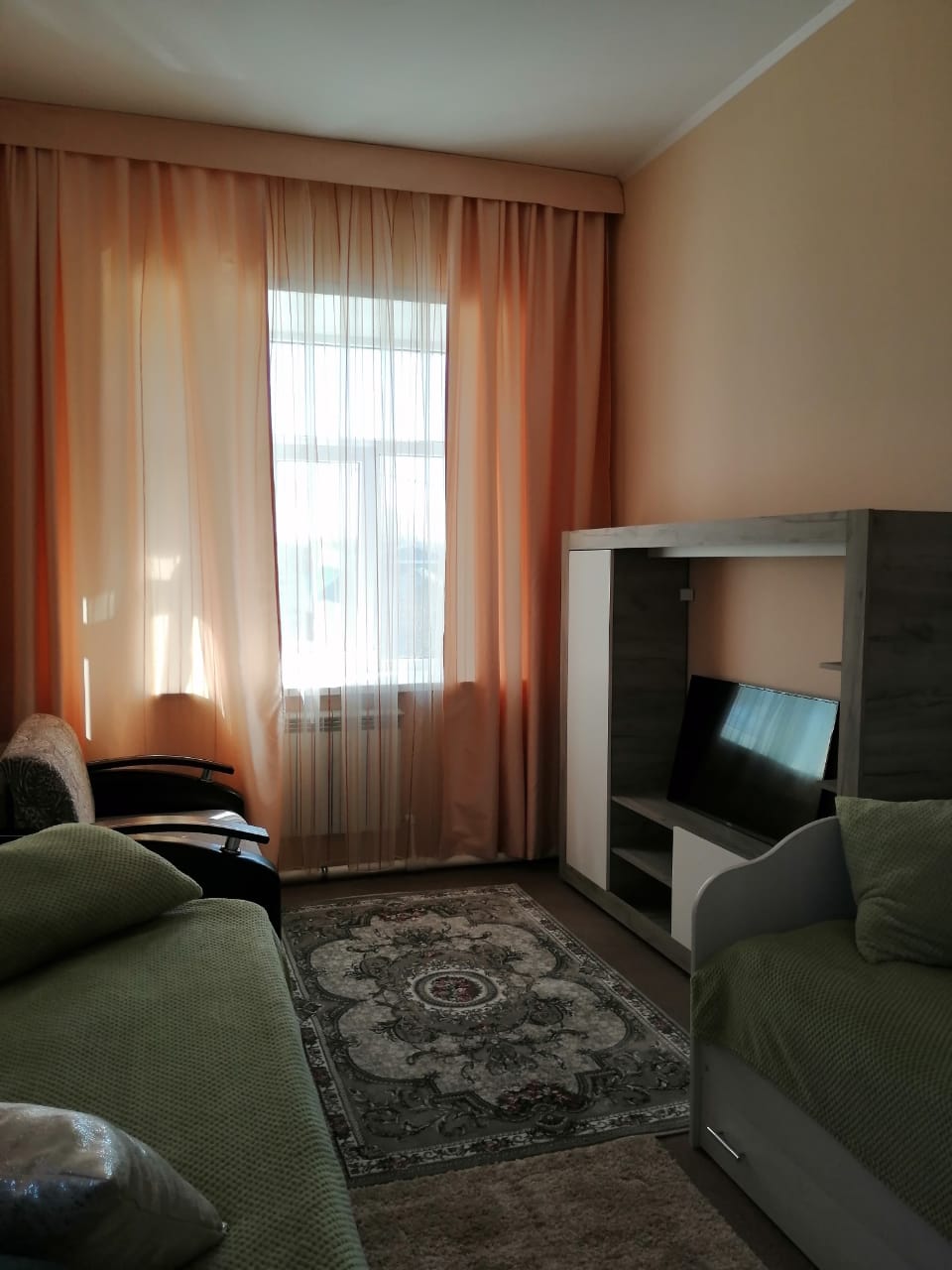 Фото комнат после ремонта.Телевизор, мебель, ковры, шторы представлены на рисунке.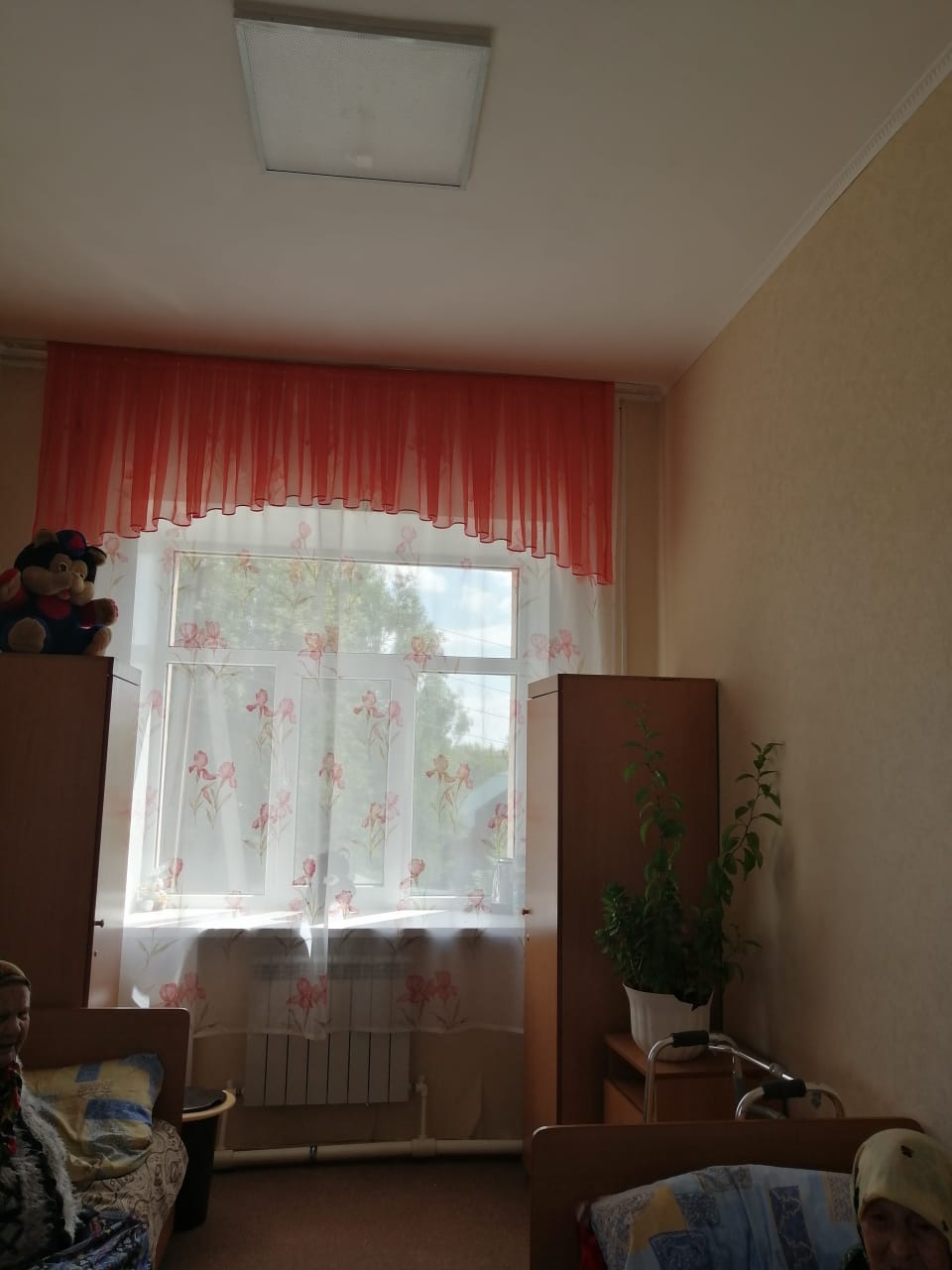 Фото комнаты до ремонта- публикаций в СМИ в рамках проекта «У войны не женское лицо…»(республиканские и местные средства массовой информации, официальные сайты, социальные сети #увойнынеженскоелицо).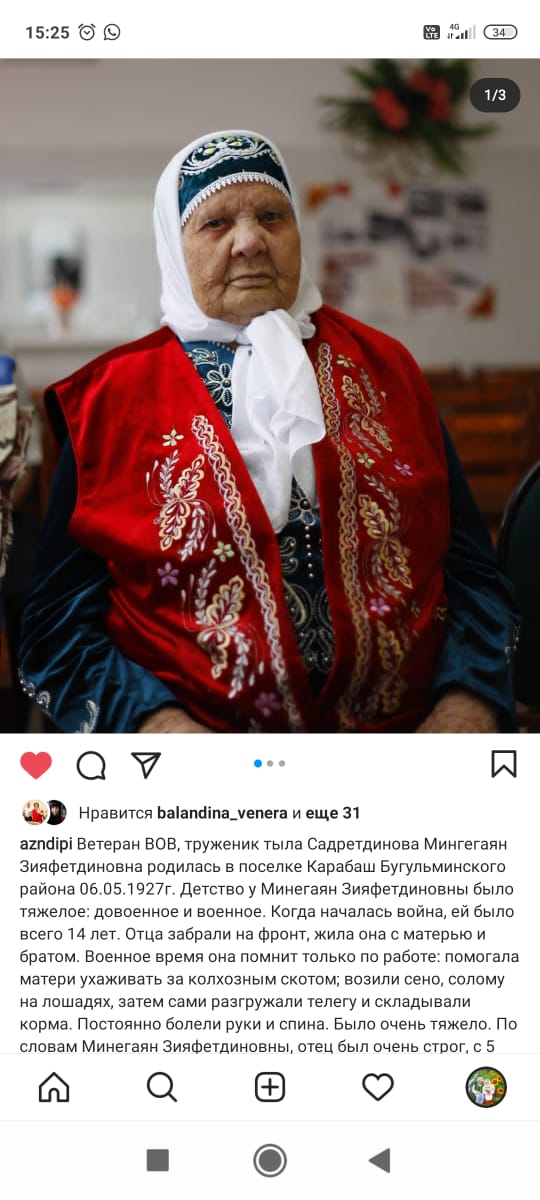 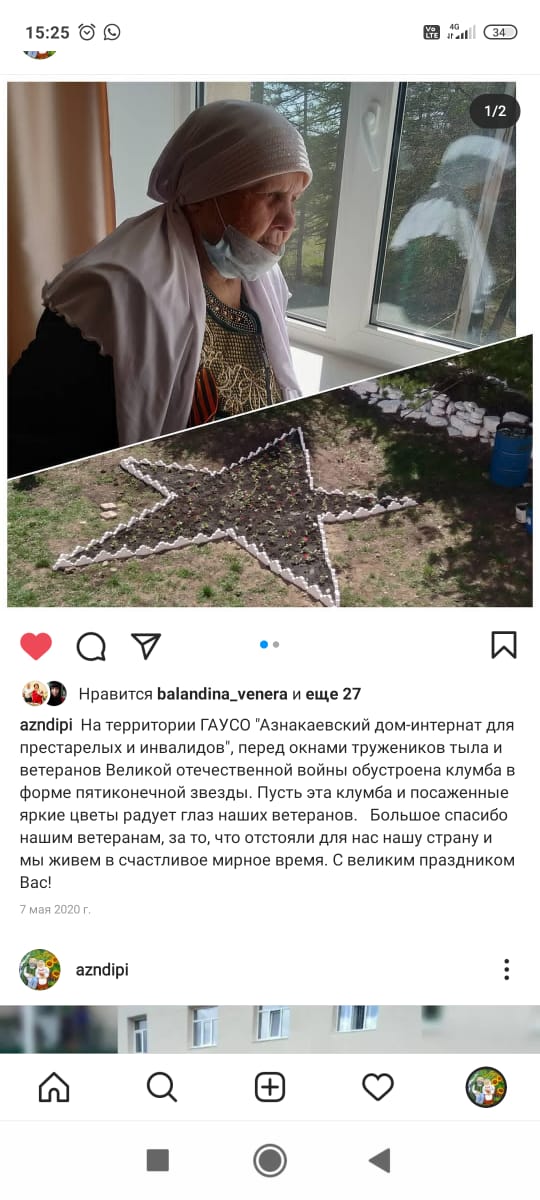 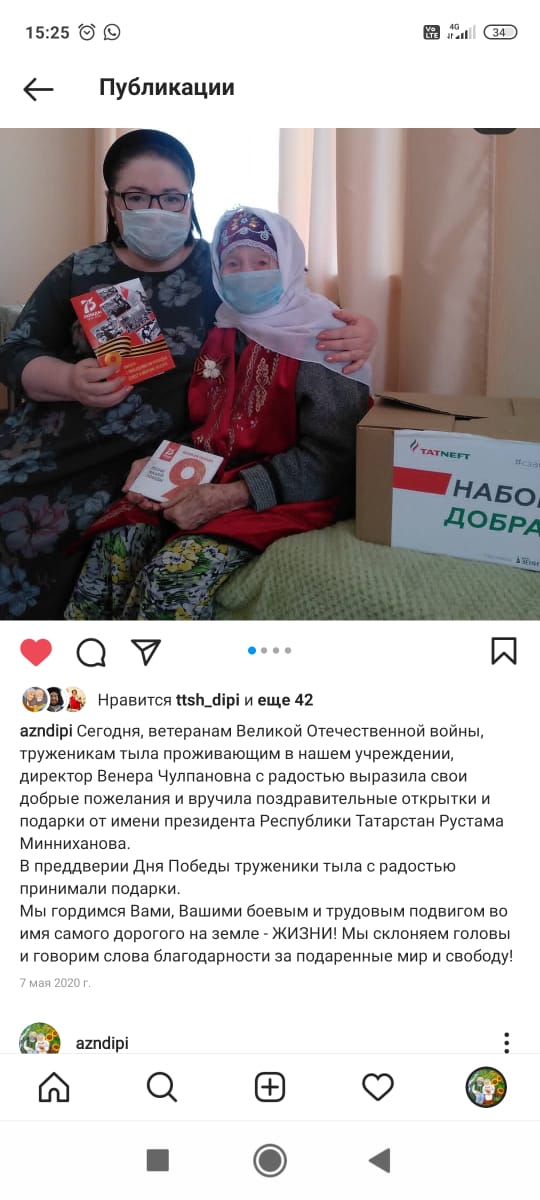 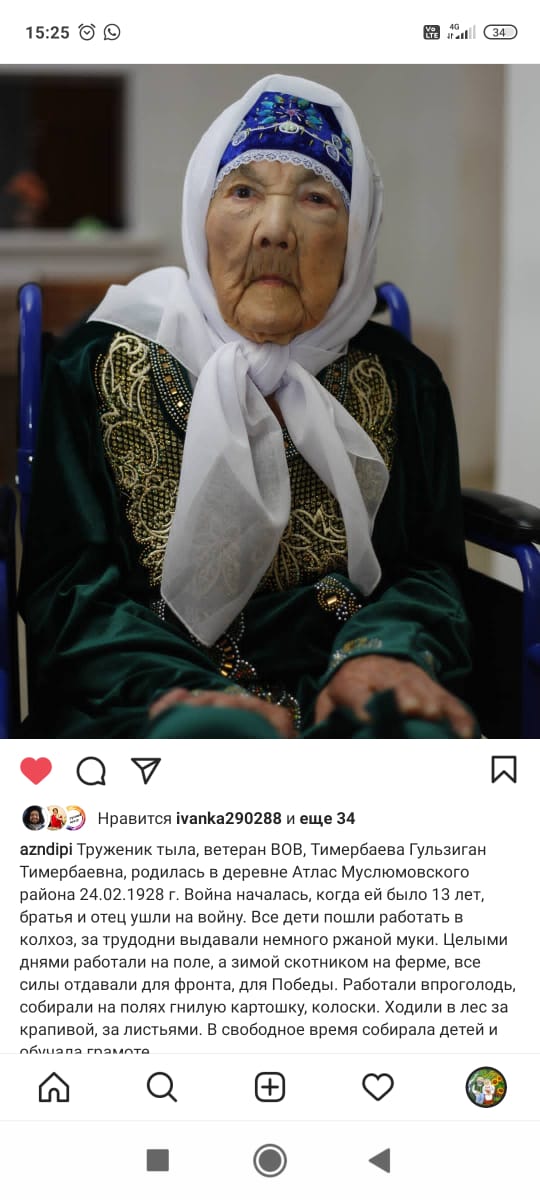 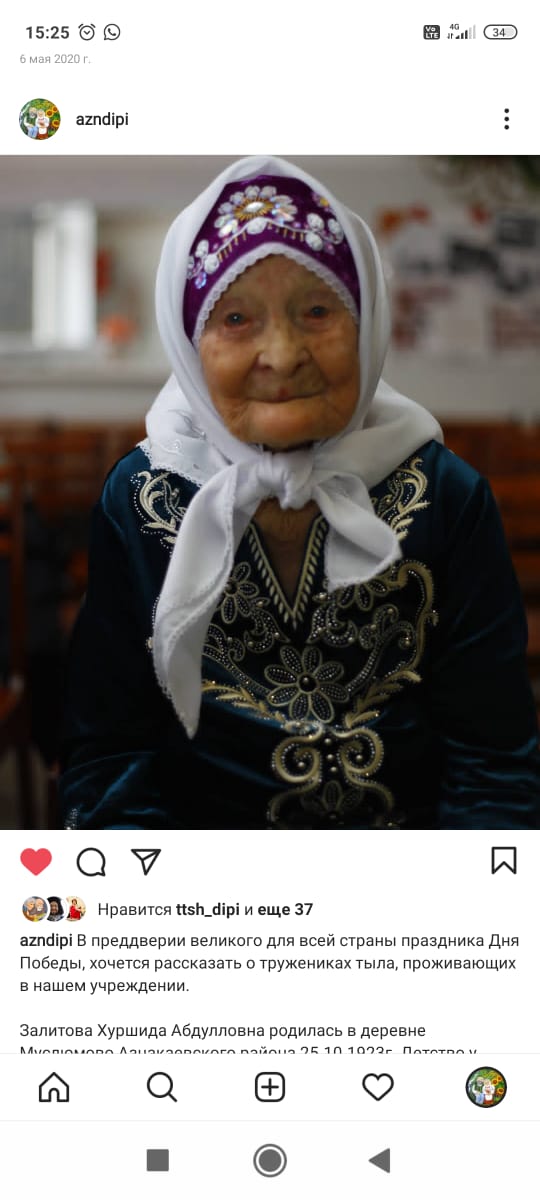 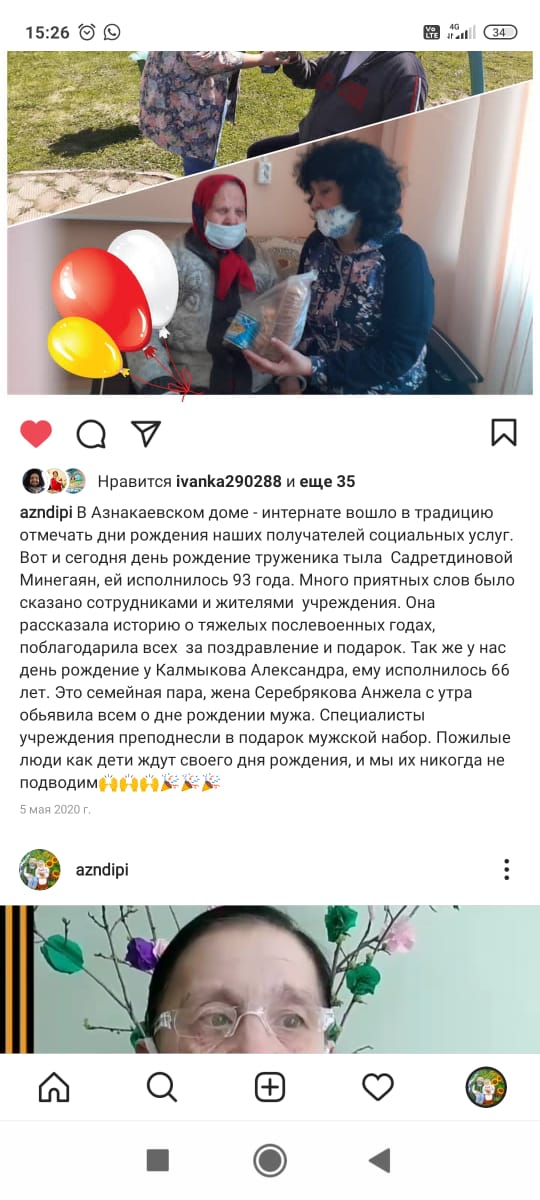 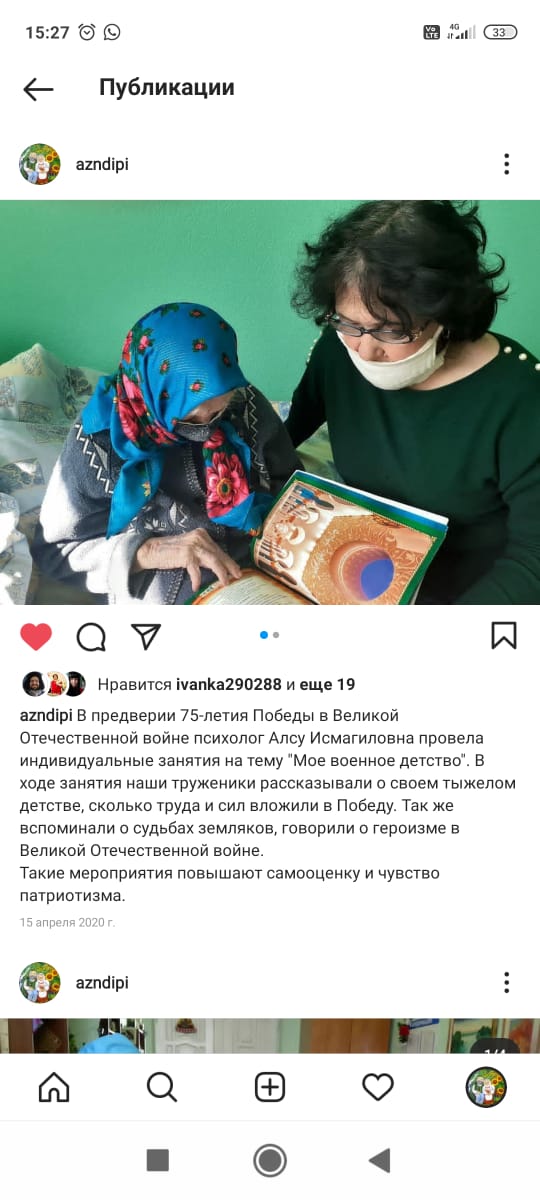 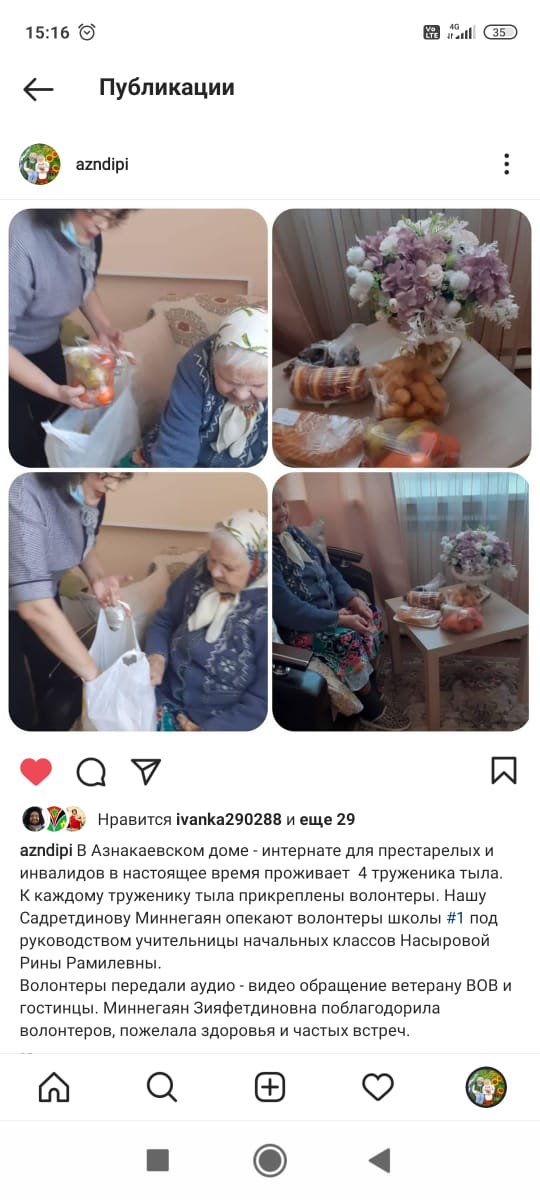 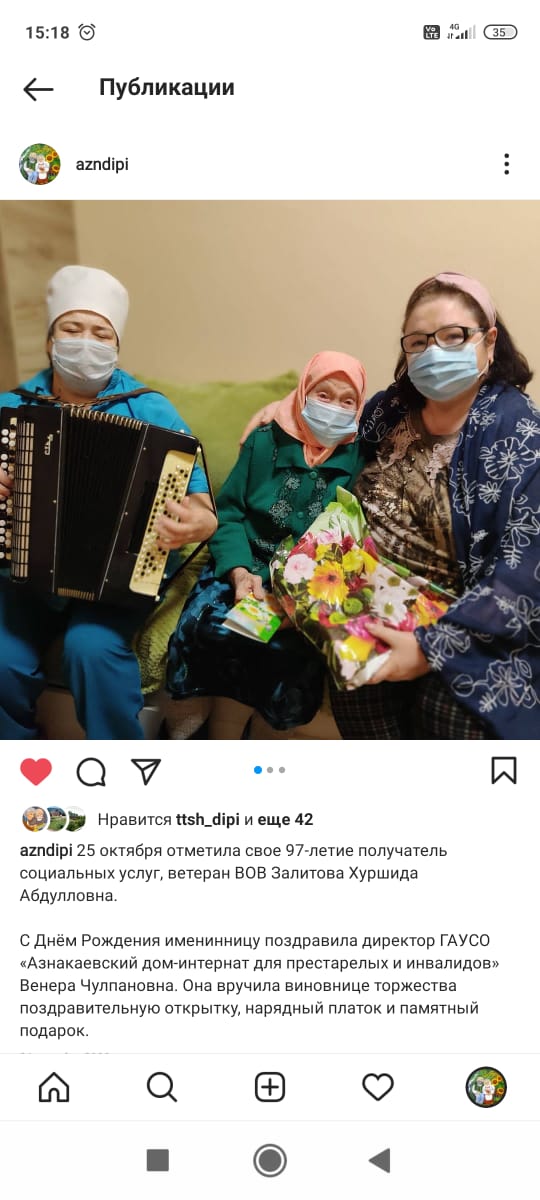 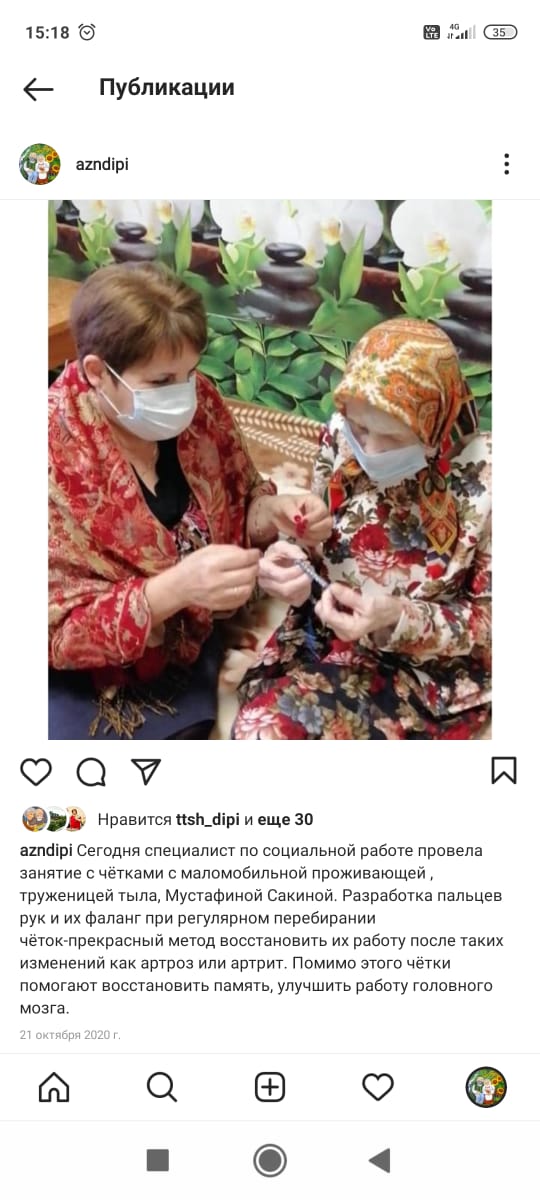 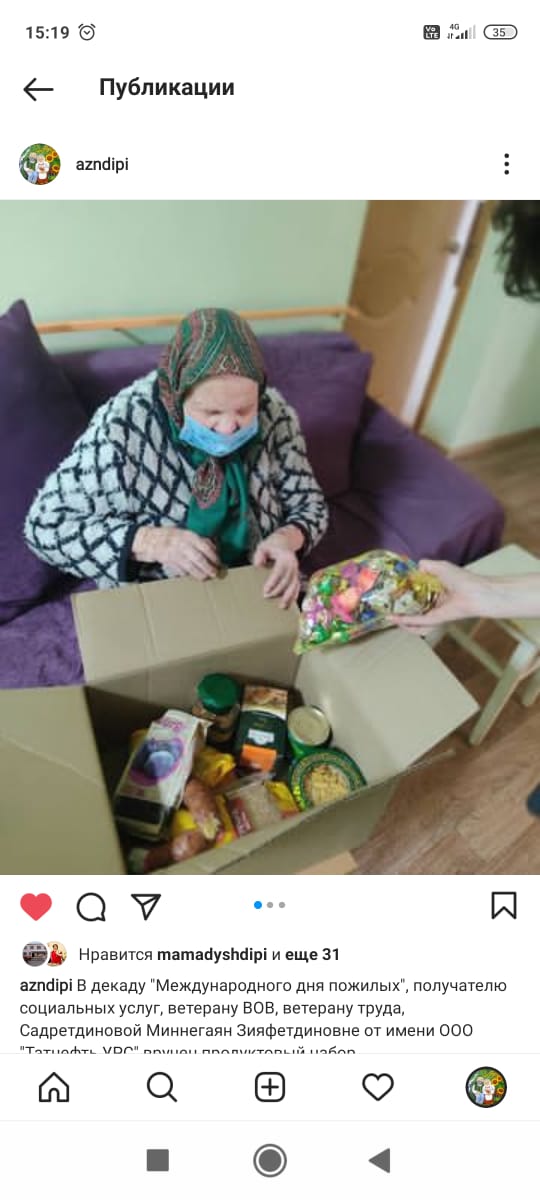 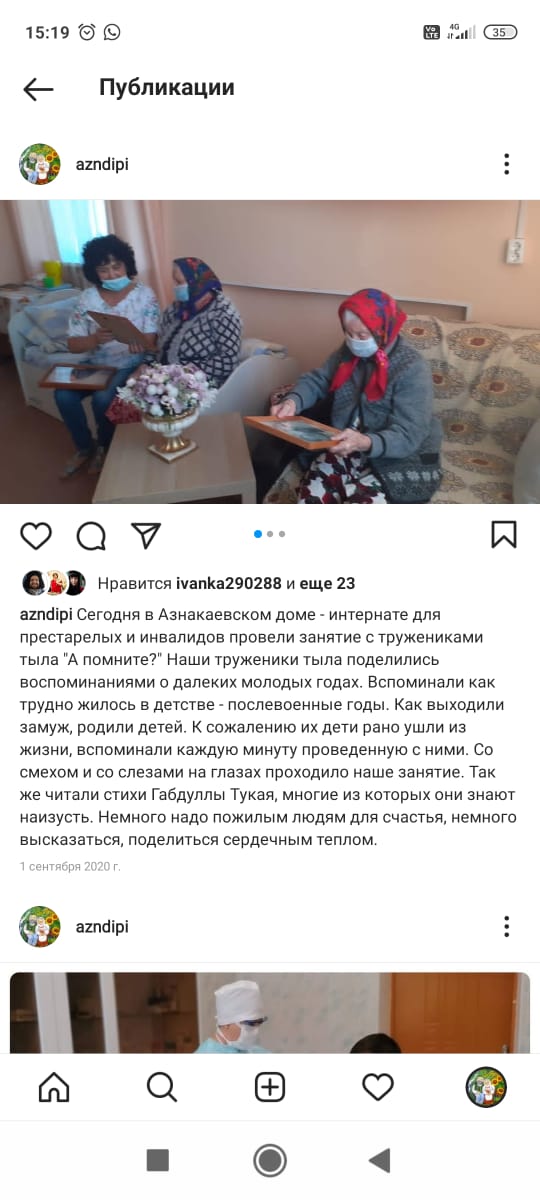 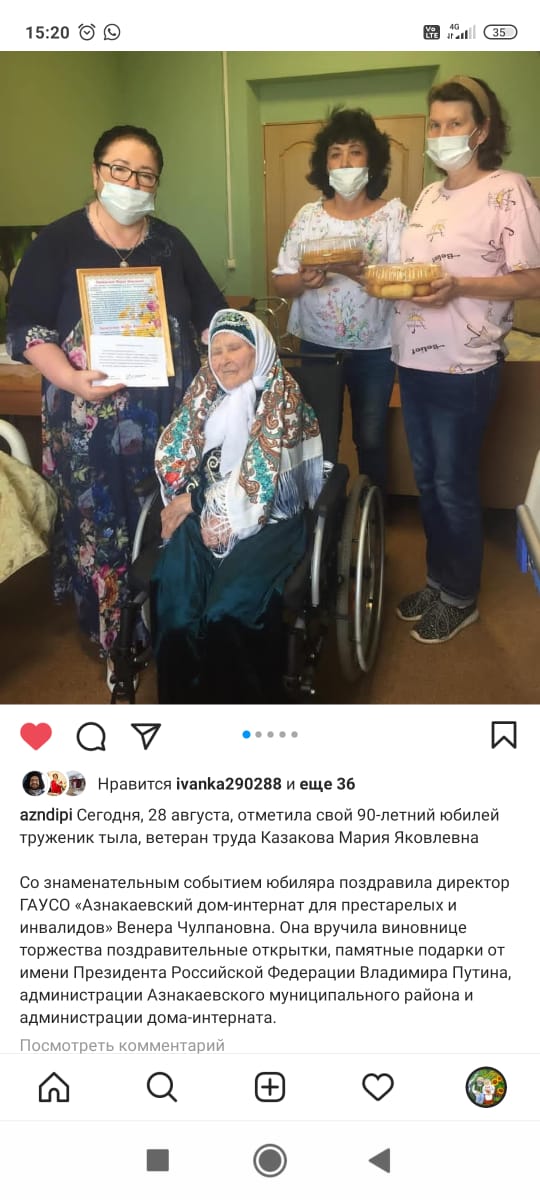 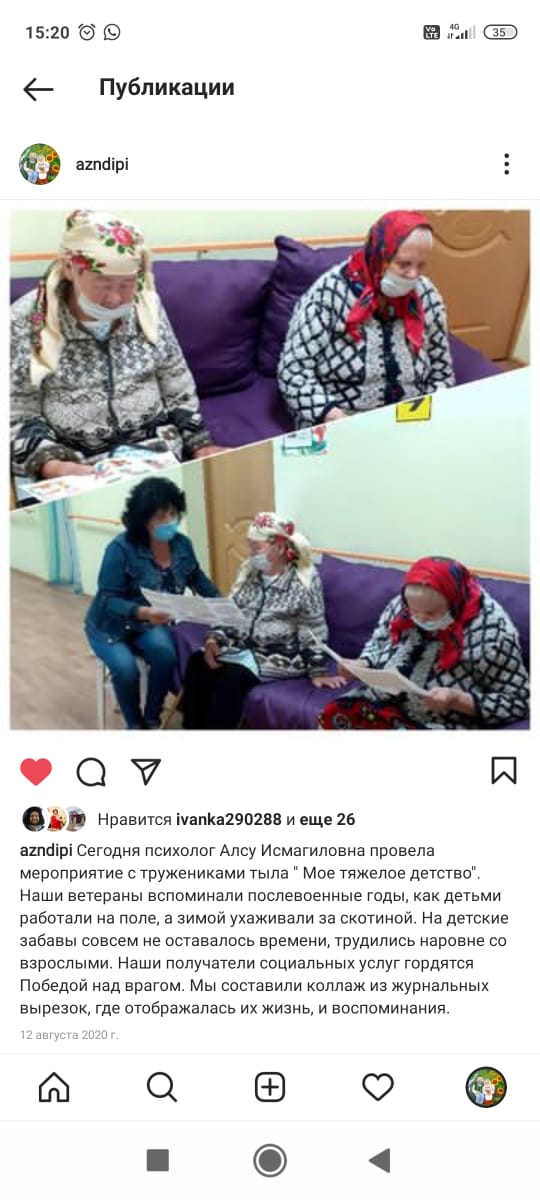 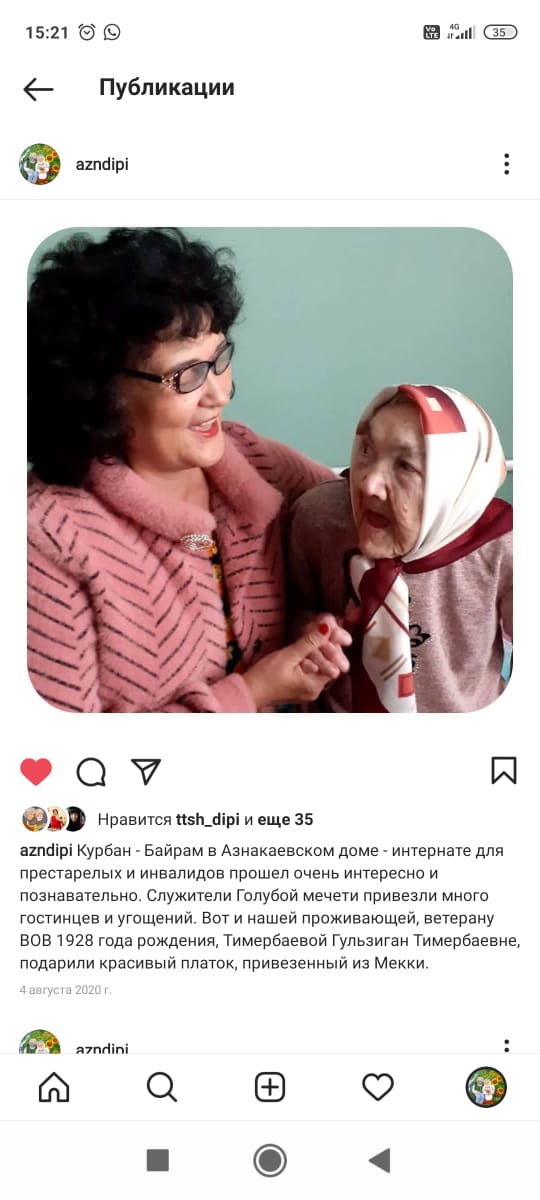 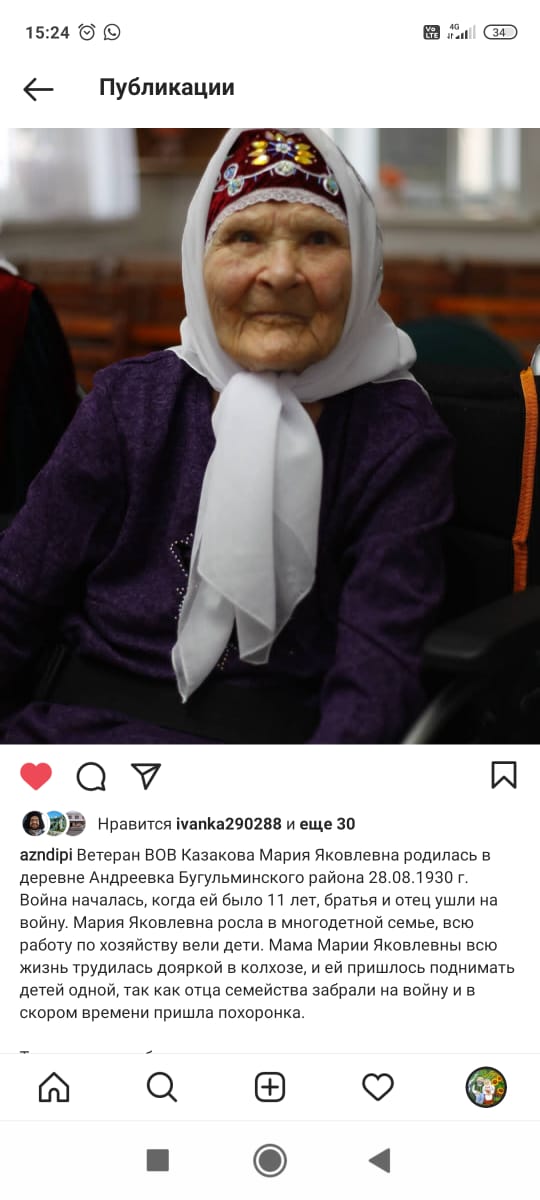 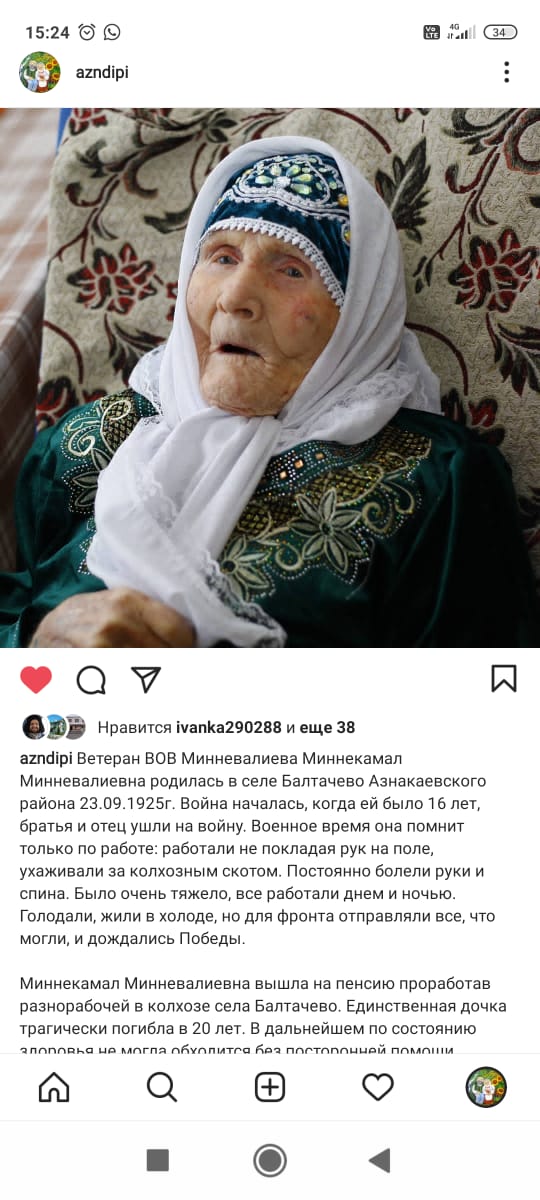 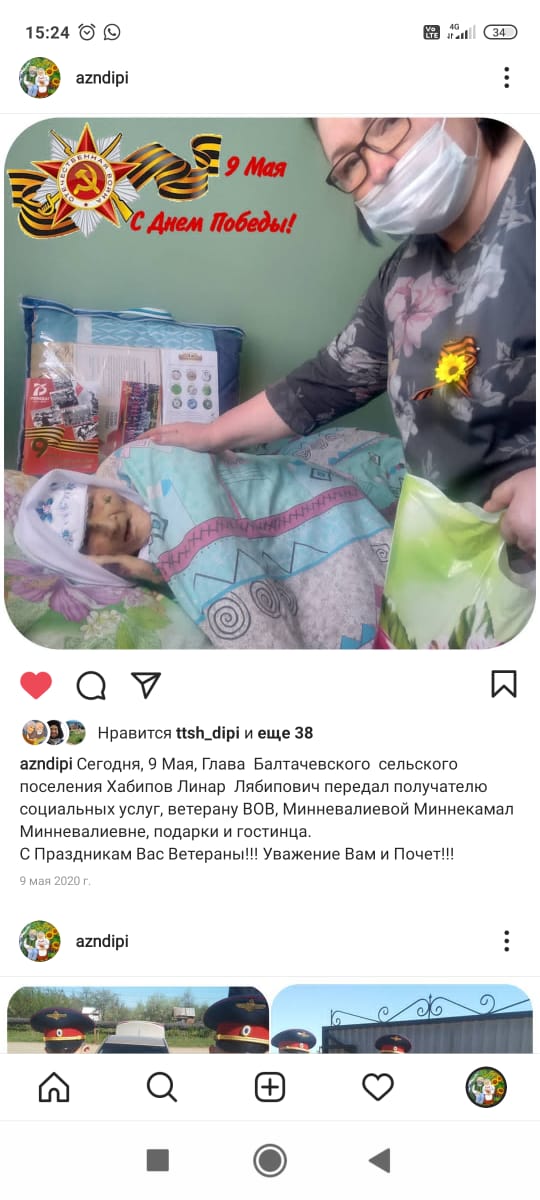 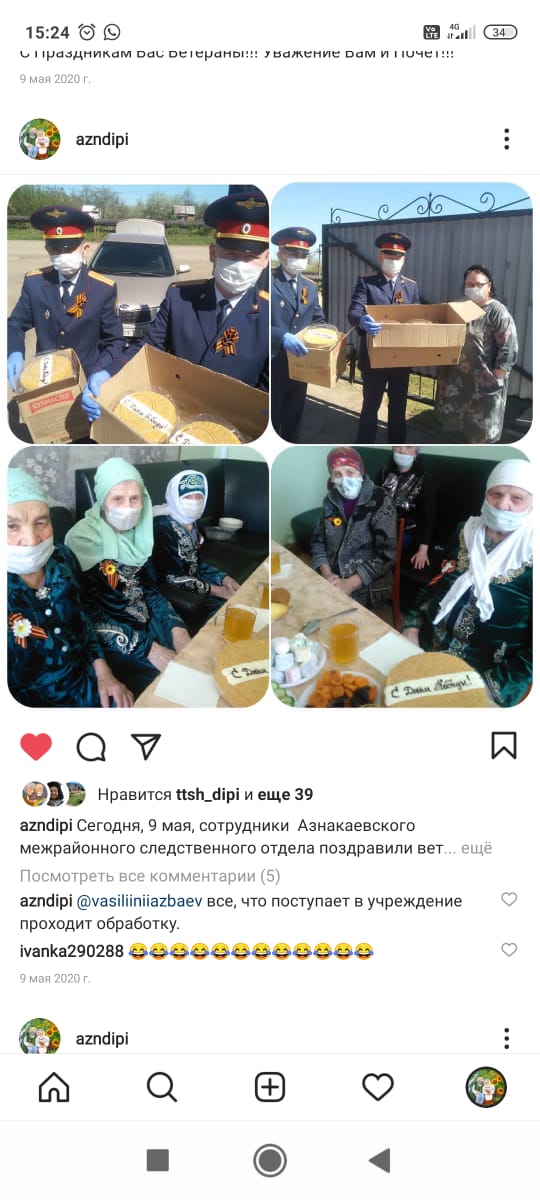 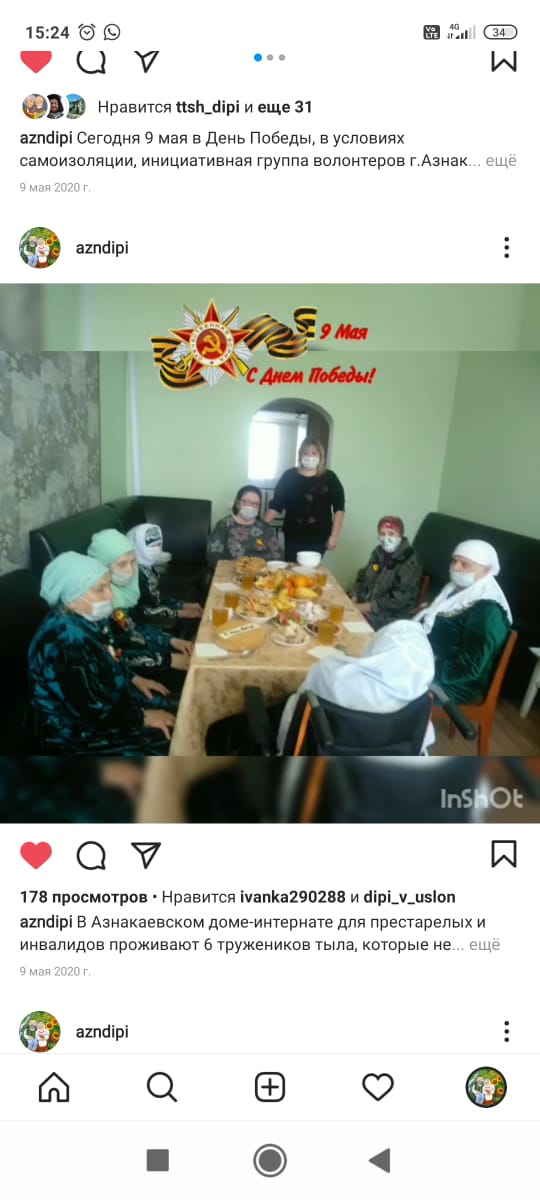 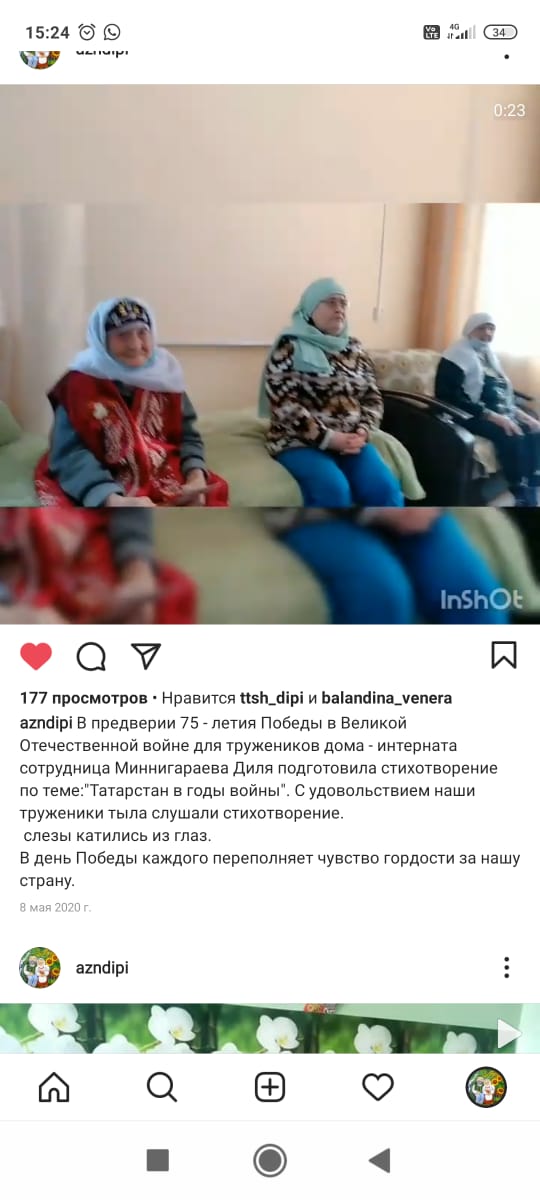 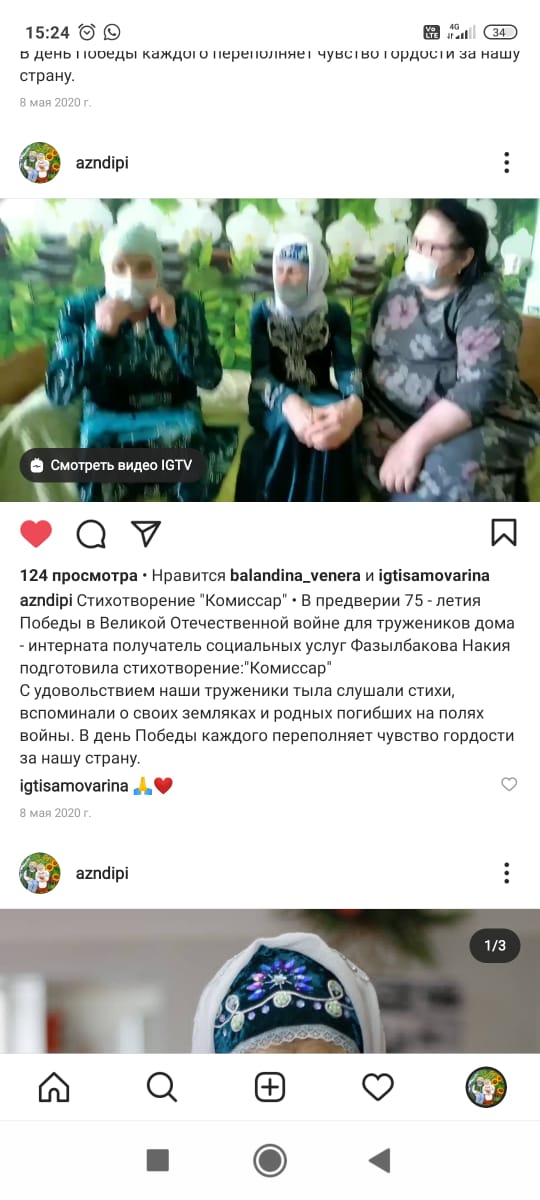 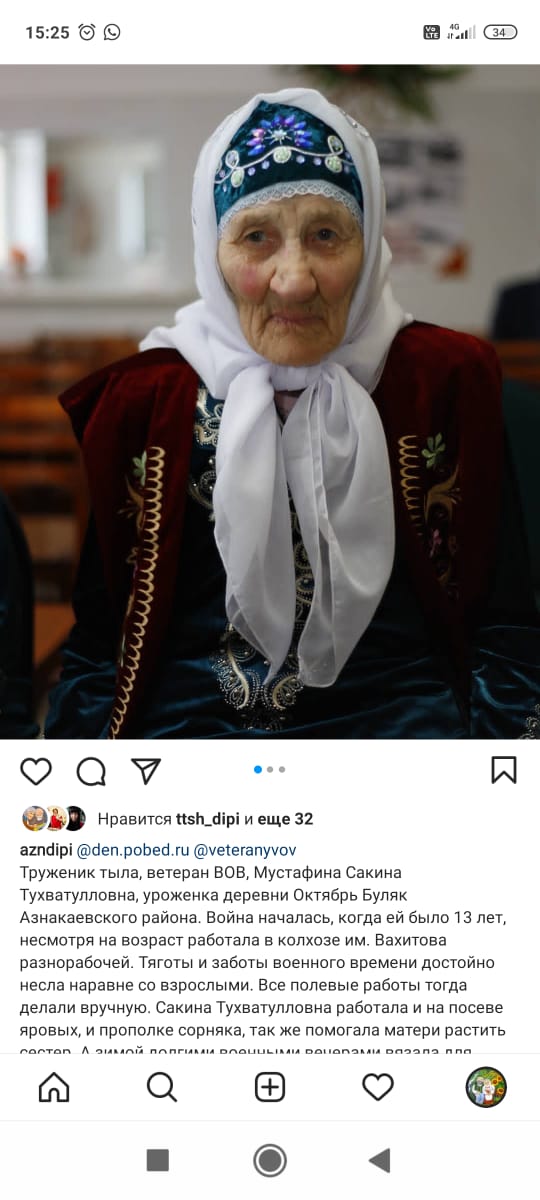 размещение информации на сайте https://sobes.tatarstan.ru/rus/dorogoy-nash-veteran-3174477.htm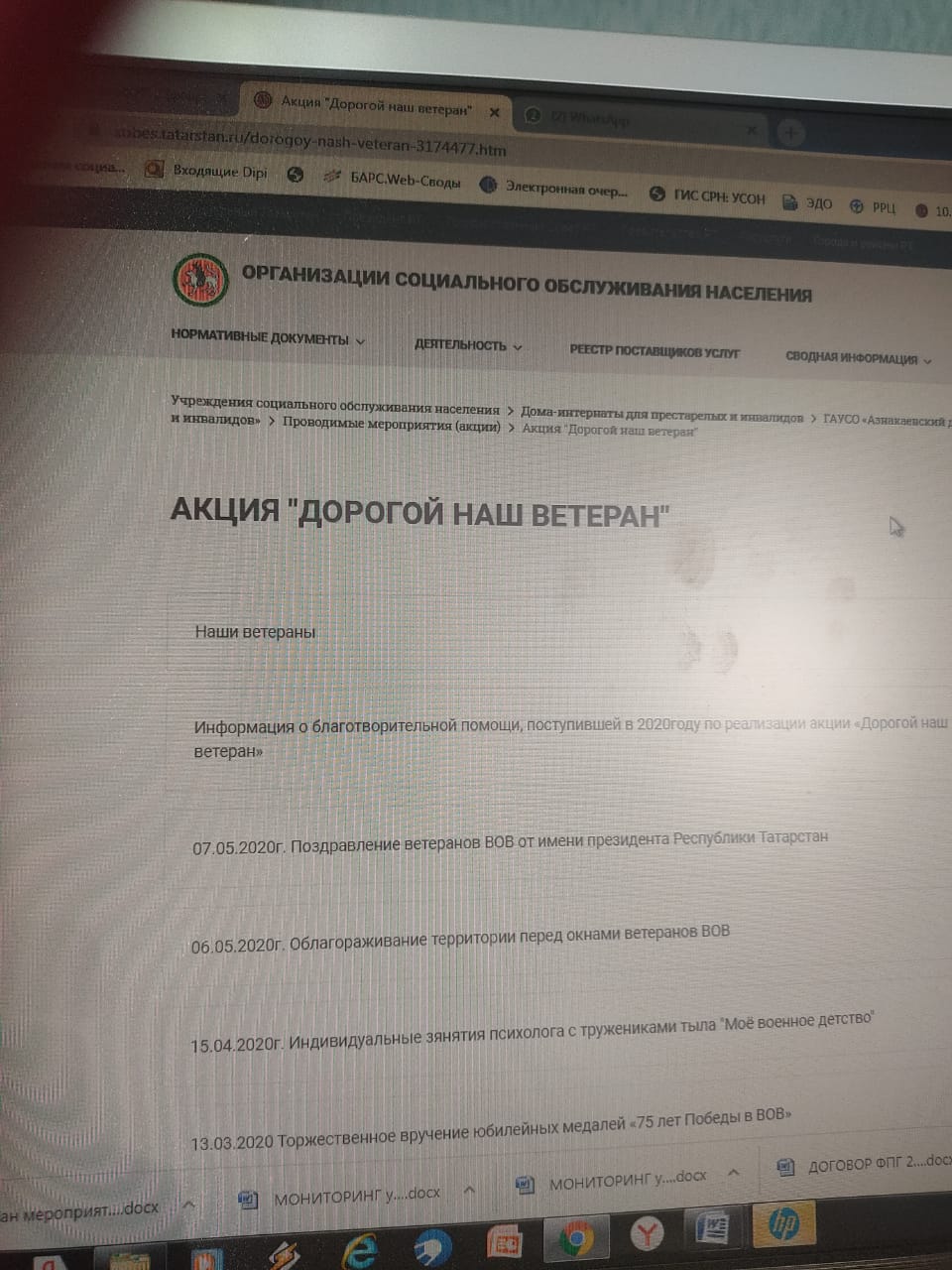 №МероприятиеОтчет о проведении1. Количество тружениц тыла (участницы трудового тыла, вдовы погибших участников Великой Отечественной войны) в муниципальном образовании Республики Татарстан.4322.Количество посещений тружениц тыла Великой Отечественной войны в избирательных округах и муниципальных образованиях Республики Татарстан, с указанием даты, ФИО депутата и посещаемого.Дети войны831723.Количество обращений, поступивших от тружениц тыла Великой Отечественной войны во время их посещения (медицина, ЖКХ, социальные вопросы и т.д.).Из них:-обращения, по которым дан положительный ответ;-обращения, по которым даны разъяснения.5 - положительный ответ 5 (по медицине)7 - положительный ответ 6 (ЖКХ)3 - положительный ответ 2 (соц. вопрос)27 человек труженикам тыла.172 человек детям войны.4.Количество собранных новелл, интервью, воспоминаний и публикаций о труженицах тыла Великой Отечественной войны.(приложить материалы, фото)КЦ1публикация собранаУправление образования4https://www.instagram.com/p/CKgTXAYl-tp/?igshid=jk1m8lebloth https://www.instagram.com/tv/CKEyJbdlYdU/?igshid=3kuydzf6pett https://www.instagram.com/tv/CJ88m07lnDS/?igshid=8bhbd9wpsgqo https://www.instagram.com/tv/CIXfamwlXWs/?igshid=g29wlc6gcqnrЦРБ4 (местная газета «Маяк»)5.Количество переданных документов, фотографий и материалов семейных архивов тружениц тыла в муниципальные и государственные архивы.(приложить материалы, фото)ЦРБ182 книги6.Количество публикаций в СМИ в рамках проекта «У войны не женское лицо…»(республиканские и местные средства массовой информации, официальные сайты, социальные сети #увойнынеженскоелицо).(приложить материалы, фото)КЦ2 публикации в СМИ: - 1публикация в  социальной сети «ВКонтакте» в группе МБУ «Культурный центр» Азнакаевского муниципального района (группа «Культурный Центр г.Азнакаево»,-1публикация в социальной сети «Instagram» в группе МБУ «Культурный центр» Азнакаевского муниципального района.Музей1 публикацияЗа февраль 2021 г. – 2 публикации в рамках проекта «У войны не женское лицо…»  в Спортивном портале Республики Татарстанhttps://sport.tatarstan.ru/news/8639https://sport.tatarstan.ru/news/8675Управление образования8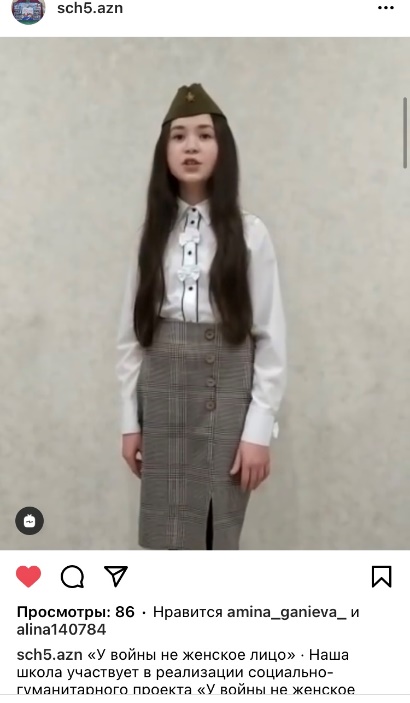 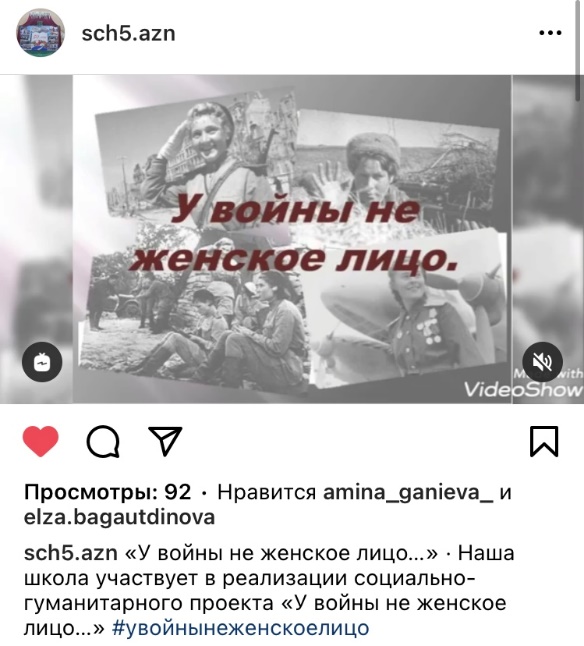 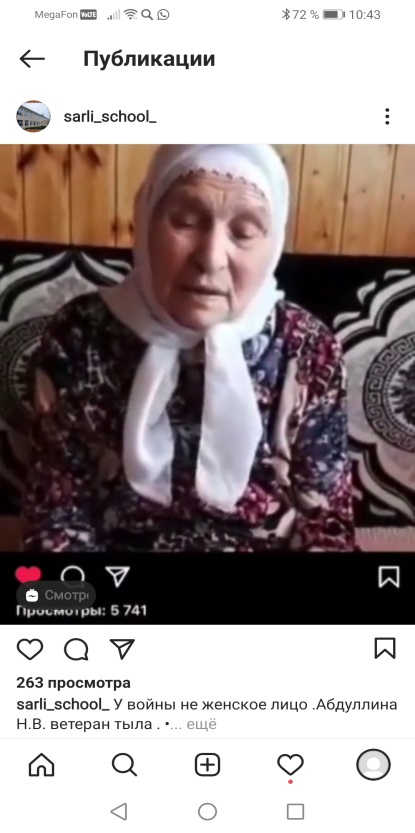 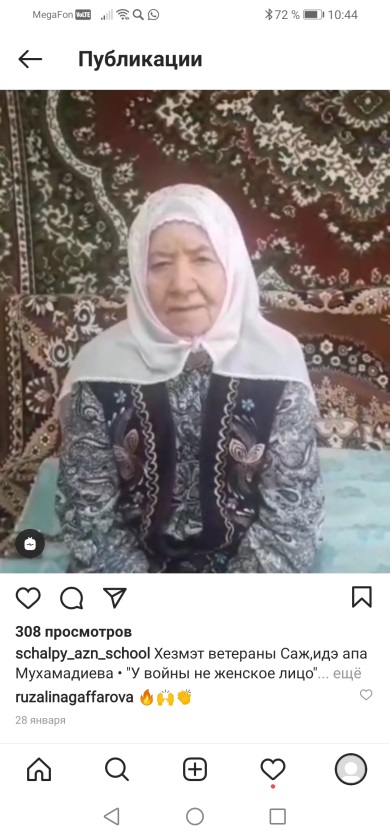 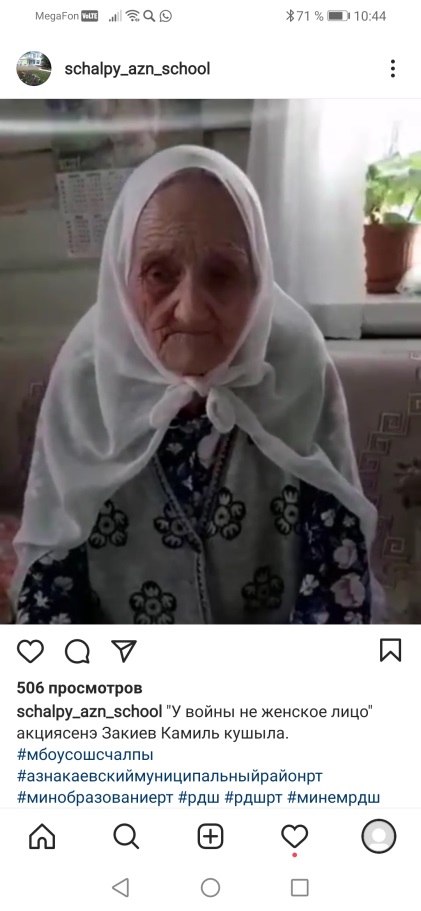 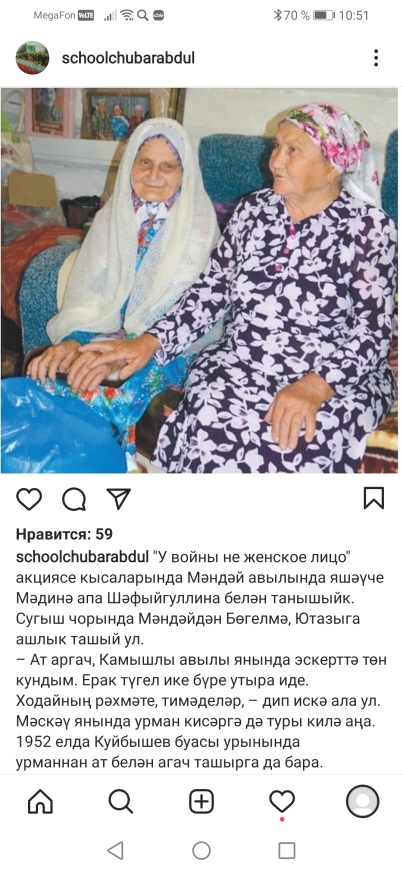 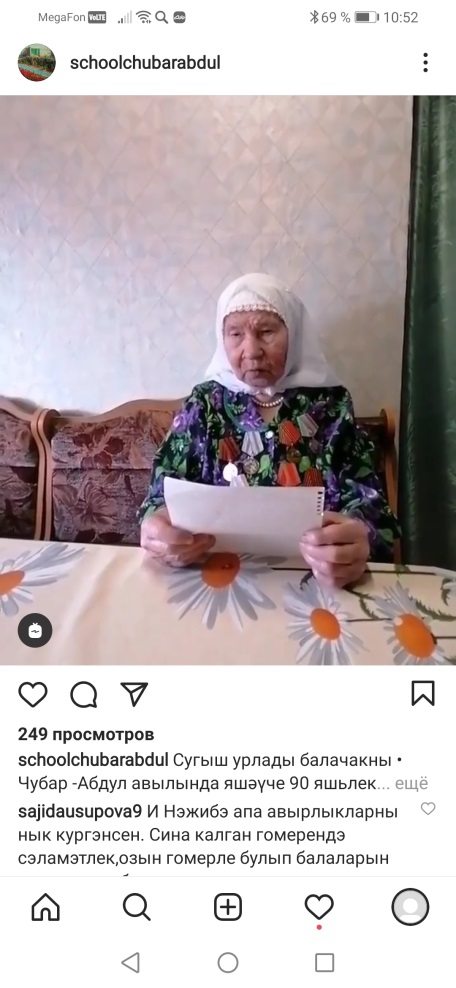 7.Активные ссылки на публикации в СМИ и социальных сетях.КЦ«ВКонтакте» в группе МБУ «Культурный центр» Азнакаевского муниципального района (группа «Культурный Центр г.Азнакаево», https://vk.com/azn_kc , «Instagram» в группе МБУ «Культурный центр» Азнакаевского муниципального района. https://www.instagram.com/kulturnyitsentr_azn/?hl=ruМузейhttps://www.instagram.com/p/CIC_aHklB3p/?igshid=lsuhuf440q2РГДКг.Азнакаево, Азнакаевского муниципального района.dk_aznakaevo.https://instagram.com/dk_aznakaevo?igshid=1ibmp79w29k1khttps://sobes.tatarstan.ru/rus/dorogoy-nash-veteran-3174477.htmстраница в инстаграмм: azndipihttps://www.instagram.com/p/CKftaH4KTtV/?igshid=u7us7cusao4nhttps://www.instagram.com/tv/CKepa-5qvaO/?igshid=xosjk7qm5n7yhttps://www.instagram.com/tv/CKepSXbqwZh/?igshid=1tl73zhzbsu8e https://www.instagram.com/p/CKeCC4NKyxk/?igshid=6qt22e0xhgtd     https://www.instagram.com/tv/CKRr48NlW1R/?igshid=1quuq7l30fcfdhttps://www.instagram.com/p/CKgTXAYl-tp/?igshid=jk1m8lebloth https://www.instagram.com/tv/CKEyJbdlYdU/?igshid=3kuydzf6pett https://www.instagram.com/tv/CJ88m07lnDS/?igshid=8bhbd9wpsgqo https://www.instagram.com/tv/CIXfamwlXWs/?igshid=g29wlc6gcqnr8.Другие формы реализации социально-гуманитарного проекта «У войны не женское лицо…».(приложить материалы, фото)Азнакаевская ДШИ12.02.2021 - Торжественное мероприятие,посвященное закрытию года 75-летия Великой победы, г. Азнакаево, РГДК.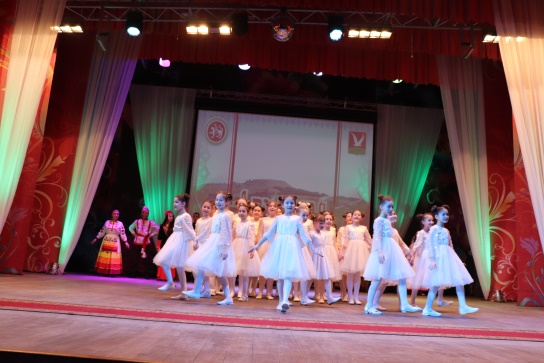 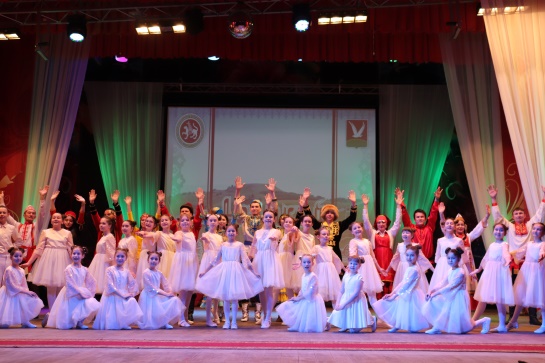 19.02.2021 - Торжественное мероприятие, посвященное Дню защитника Отечества, г. Азнакаево, РГДК.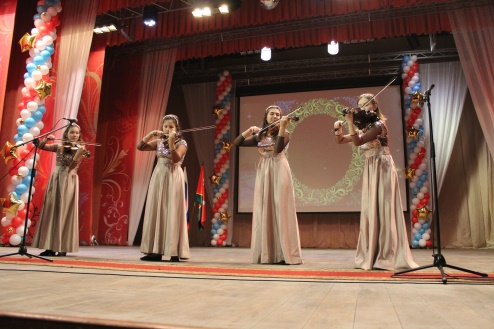 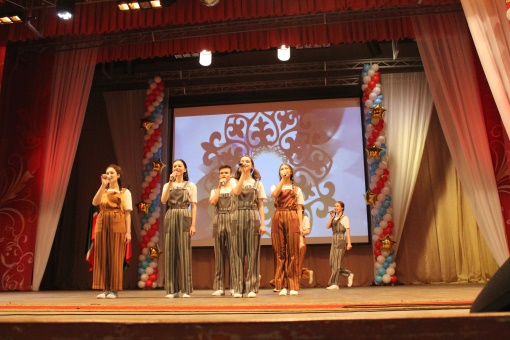 ДК им. Ю.Гагарина12 февраля для учащихся МБОУ СОШ № 1 пгт Актюбинский  специалисты ДК им.Ю.Гагарина провели час патриотизма                                    «И женский образ окрыленный войдет в историю побед» в рамках акции  «У войны не женское лицо». Учащихся познакомили с историями о бесстрашных подвигах легендарных Советских  летчиц 46-го Таманского авиационного полка «Ночные ведьмы».   Показан видеорепортаж о землячке жившей после войны в  г.Казани - летчице герое Советского Союза Магубе Сыртлановой. 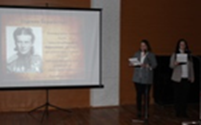 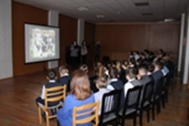 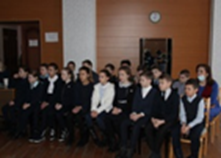 https://vk.com/dk_aktyubаhttps://instagram.com/dk_aktyubaКЦ18 февраля МБУ «Культурный центр» Азнакаевского муниципального района совместно с МБУ «Киновидеообслуживание населения» провели мероприятие «Шли девчата по войне», посвященное женщинам, воевавшим в Великой Отечественной войне. Мероприятие прошло в рамках республиканского социально-гуманитарного проекта «У войны не женское лицо».На фронтах Великой Отечественной войны в Советской Армии воевало более миллиона женщин. Хрупкие женщины вынесли на своих плечах все тяготы войны, они были на линии фронта: медиками, лётчицами, снайперами, в частях ПВО, связистками, разведчицами, шофёрами, топографами, репортерами, даже танкистками, артиллеристами и служили в пехоте, активно участвовали в партизанском движении. Они упорно трудились и в тылу, осваивая «мужские» профессии, чтобы обеспечить фронт всем необходимым для победы. Двести тысяч из них награждены боевыми орденами, около ста стали Героями Советского Союза, 49 – посмертно. В ходе мероприятия ребятам рассказали об участии женщин в Великой Отечественной войне, их заслугах на войне и в тылу, поделились историями женщин-фронтовиков. Были продемонстрированы документальные видеокадры, посвященные всем женщинам, вставшим на защиту Отечества. Участники мероприятия рассказали о жизни и труде своих бабушек в тяжелые годы войны. Такие мероприятия важны, потому что способствуют воспитанию патриотических чувств у подрастающего поколения, повышению интереса к истории Отечества, развитию чувства гордости, глубокого уважения к родине.РГДК Онлайн рассказ о ветеране ВОВ, руководителя ансамбля «Миляш», Резеды Гилязовой.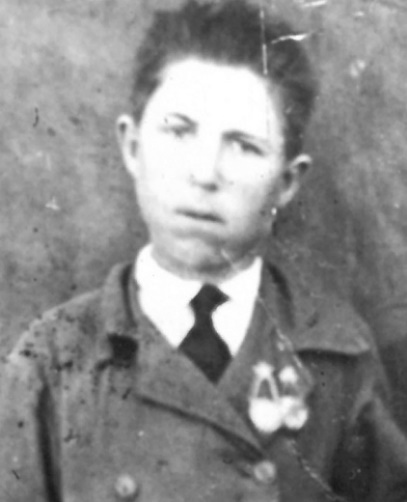 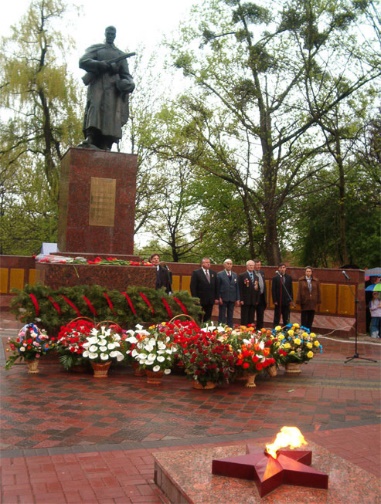 Центральная библиотечная система4 февраля 2021года Асеевская сельская библиотека  провела встречу  с труженицей тыла Шариповой Фагимой Хабиповной. Видеосъемку воспоминаний  выложила на странице социальных сетей библиотечной системы https://vk.com/club154096866 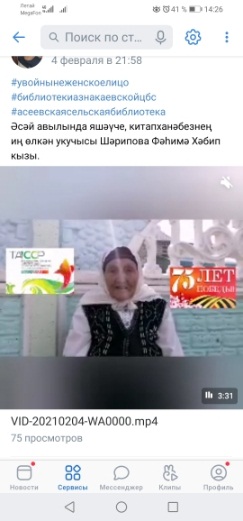 6 февраля 2021 года библиотекарь Балтачевской сельской библиотеки знакомила посетителей библиотеки сборником из серии книг «Юные герои Великой войны» с воспоминаниями как самих ветеранов, так и записанными со слов родных и знакомых тех ветеранов, не доживших до сегодняшних дней.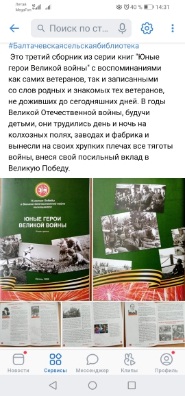 МБУ «Молодежный центр»Конкурс патриотической песни «Память» с приглашением женщин-ветеранов19 февраля 2021 года в МБУ «Молодежный центр» состоялся финал районного конкурса патриотической песни «Память-2021»,  который проводится ​ среди молодежи и  учащихся​ Муниципальных общеобразовательных учреждений города Азнакаево​ и  Азнакаевского района. В этом году конкурс был ​ посвящен 32 –й годовщине вывода войск из Афганистана, году родных языков и народного единства и 90 летию образования Азнакаевского района. 
На финал были представлены  лучшие творческие номера, прошедшие отборочный тур, где каждый мог раскрыть свои творческие​ способности​ и выразить себя в той или иной номинации.​ 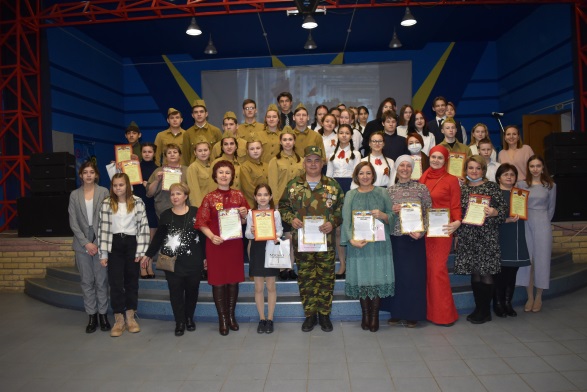 5 февраля 2021 года в МБОУ «СОШ N2” для 1 "А" класса прошёл классный час: " Живая память" с приглашением участника Афганской войны, воина интернационалиста, директора МБУ "Центр Форпост" Батырова Айрата Фатхлисламовича."Прозвучало много вопросов от учащихся к Айрату Фатхлисламовичу, их интересовало как солдаты выживали, сколько лет они там находились и за что получали награды". Какими нужно быть и к чему стремиться.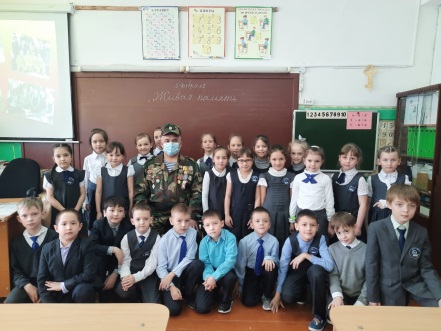 1.   03 февраля 2021 г. в Универсальном спортивном зале «Чатыр-тау Арена» г.Азнакаево состоялись соревнования по мини-футболу среди женщин в рамках Спартакиады работников учреждений спорта Азнакаевского муниципального района. По завершению соревнований призовых мест удостоились:I место – команда МБУ «Спортивная школа «Барс» пгт.Актюбинский команда II место – команда МБУ «Спортивная школа «Лидер» III место – МБУ «Спортивная школа «Юбилейный»4 место – команда МБУ «Спортивная школа «Сокол» 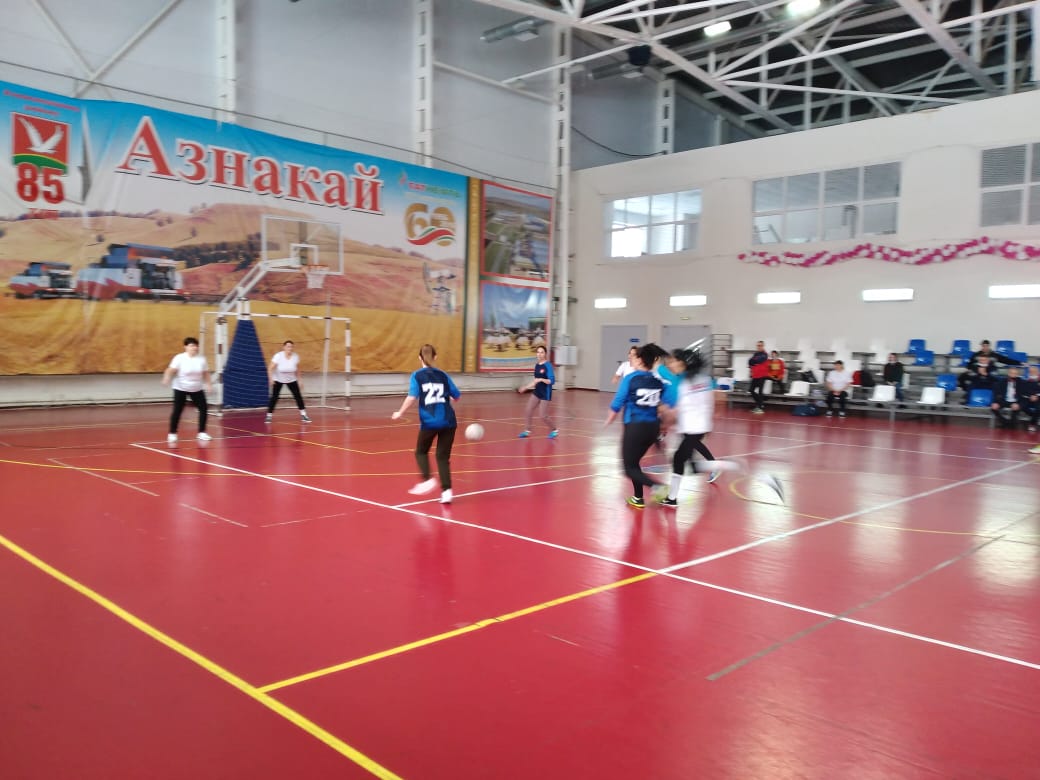 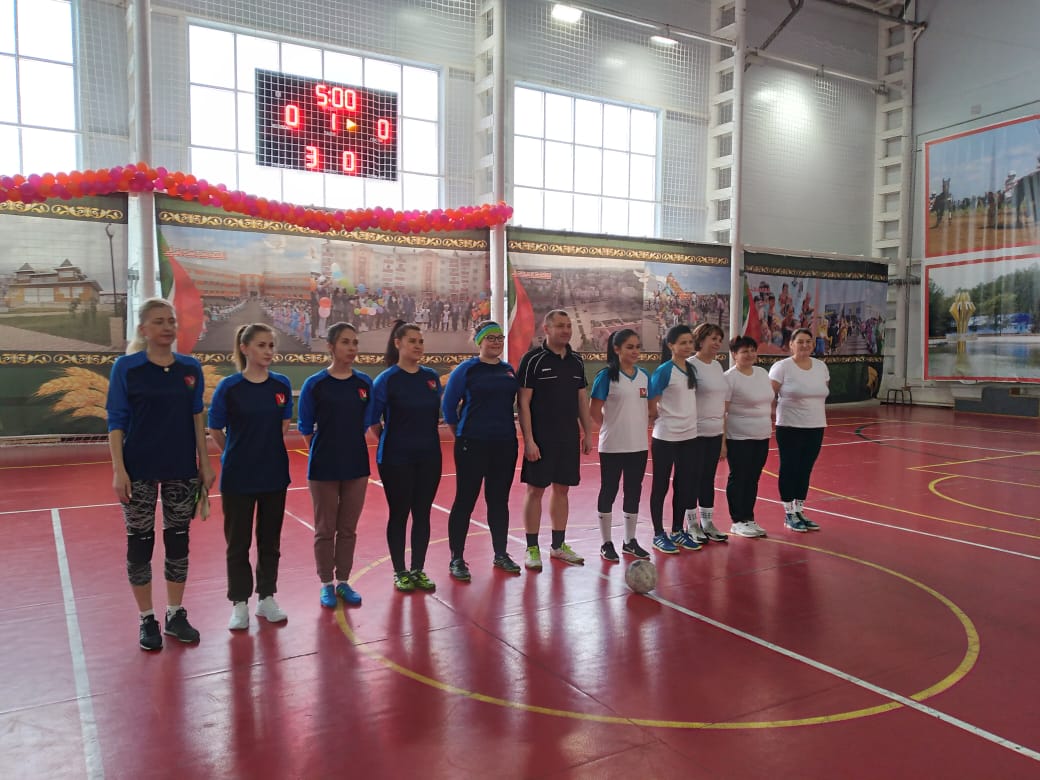 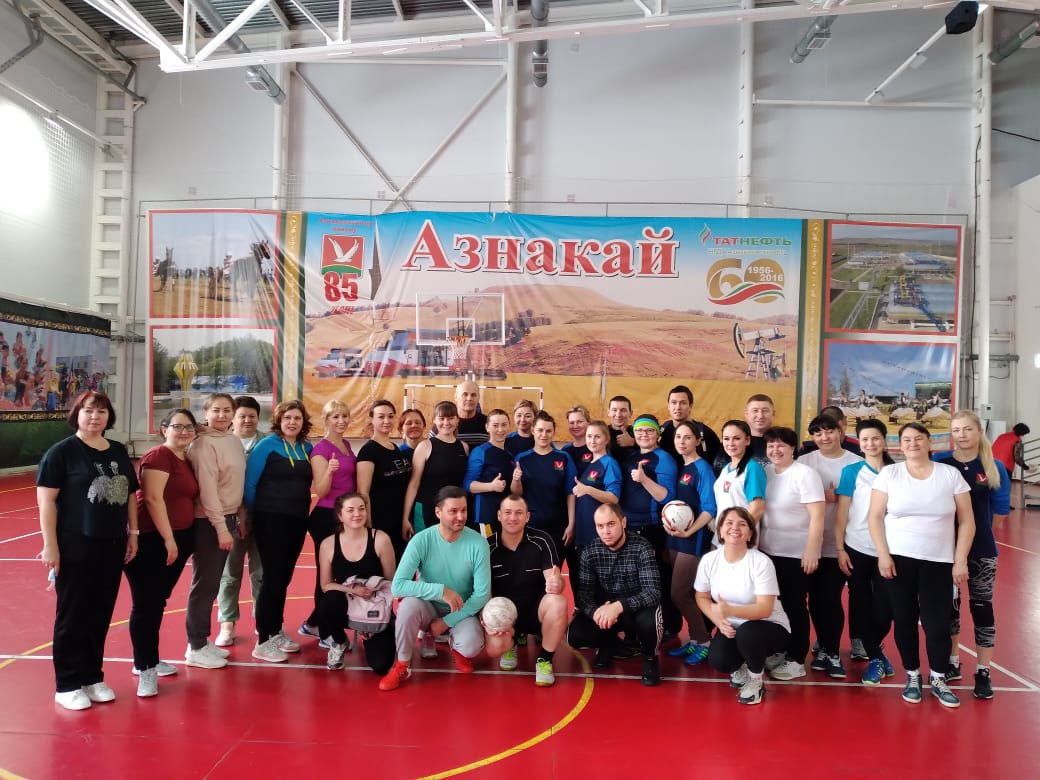 2.  04 февраля 2021 г. в УСЗ «Чатыр-тау Арена»  г.Азнакаево состоялся I этап зимнего фестиваля ВФСК «ГТО»  среди населения, посвященный 90-летию создания Всесоюзного физкультурно-спортивного комплекса «Готов к труду и обороне» (ГТО) и 90-летию Азнакаевского муниципального района, с участием главы района Шайдуллиным М.З. и гостей Бахчисарайского района. Более 200 человек приняли участие из общеобразовательных школ и учреждений района. Также  состоялось торжественное вручение молодым жителям района, приверженцам активного образа жизни значков и удостоверений, свидетельствующих о выполнении ими нормативов ВФСК «ГТО». Глава района Шайдуллин Марсель Зуфарович поздравил выпускников школ города и района, которые вместе с хорошими результатами в учебе показали такие же достижения в спорте, пожелал им дальнейших успехов. Вручение прошло с соблюдением всех санитарно-гигиенических норм и ребятам, в очередной раз, напомнили о важности профилактики заболеваний и укрепления своего здоровья.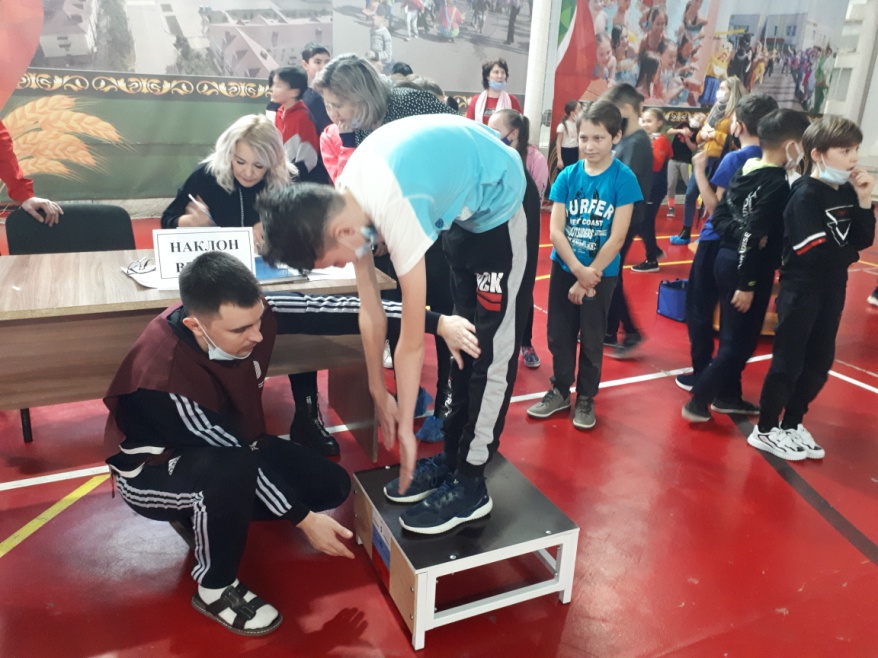 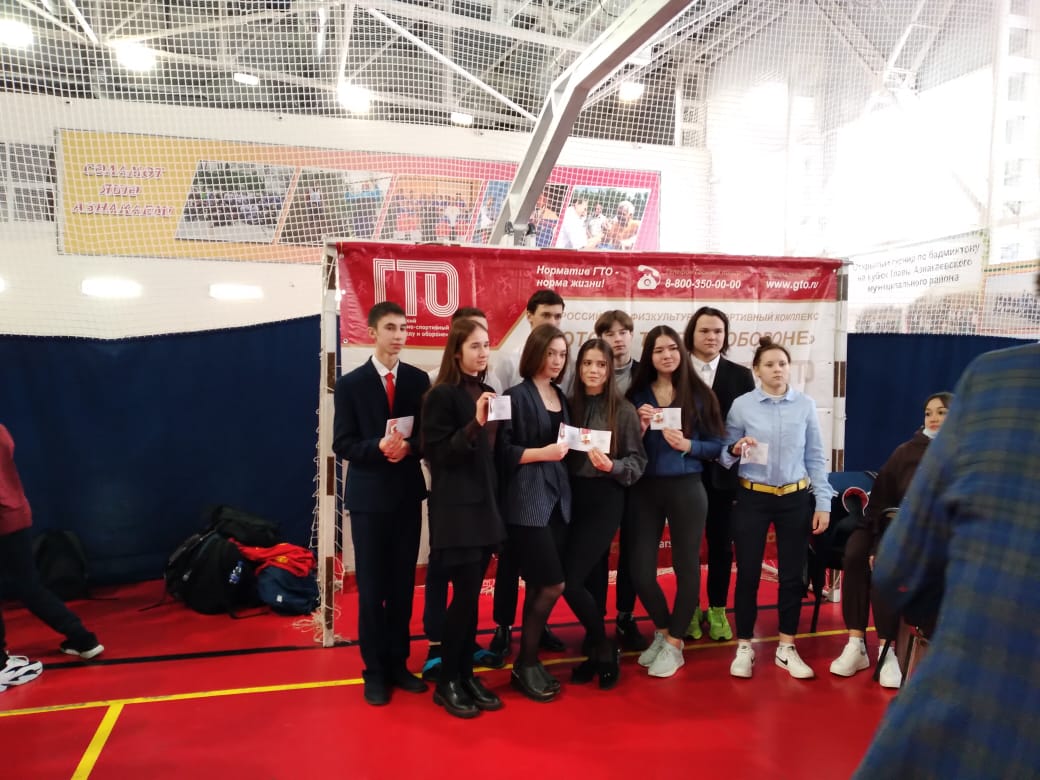 Управление образования1)Классные часы «Женщины на войне»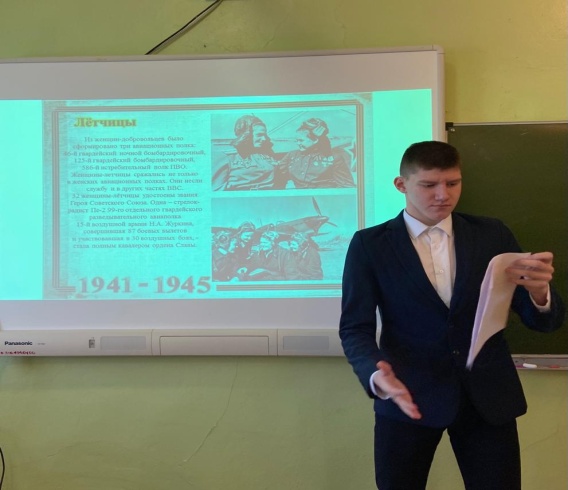 2)Поздравление тружениц тыла с юбилеями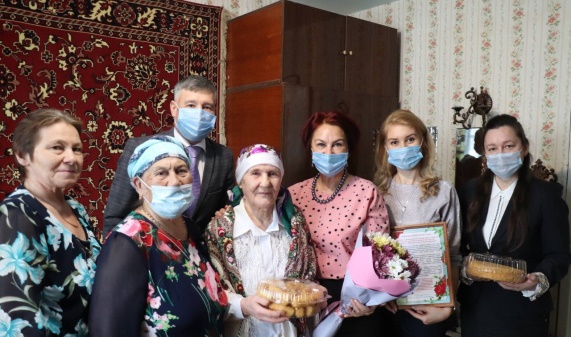 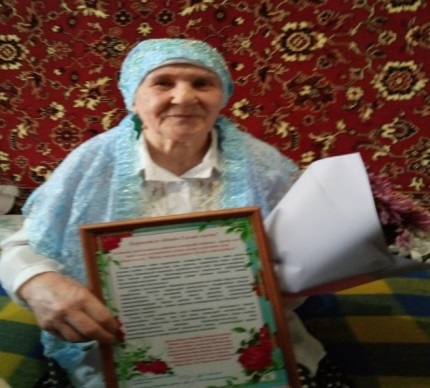 3)Школьная акция «Интервью с прабабушкой»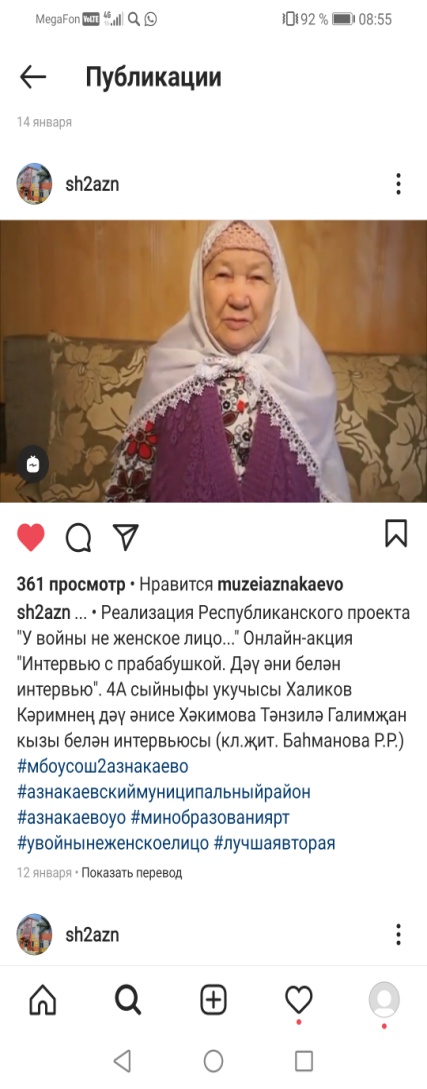 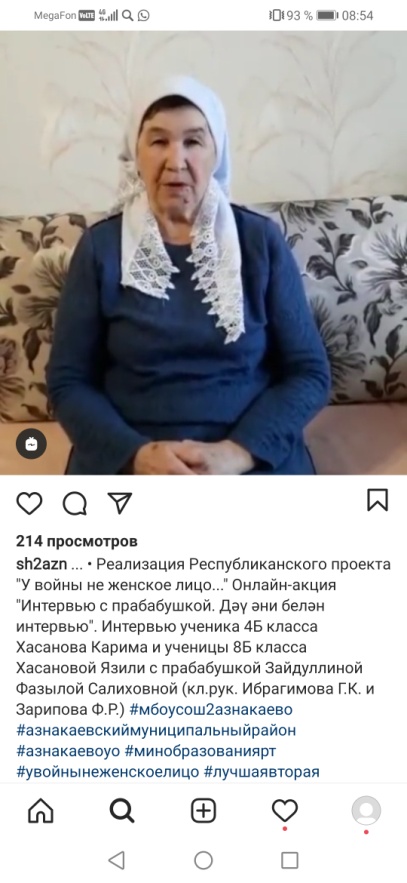 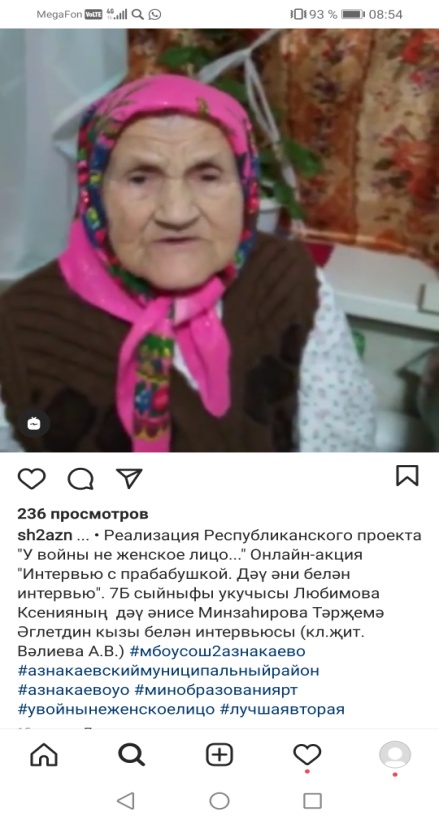 В примечании№п/пНаименование благотворителяВиды оказанной помощиСумма, руб.1.«АзТекДриллинг» Телевизор 11990,002.Салон штор «Аман»Шторы35000,003. ООО «СБК-Техносервис»Кровать многофункциональная – 2 шт.71284,004.ООО «Татнефтедор»Оснащение комнат70000,005.Физ.лицо Рослов Д.Н.Оснащение мебелью, ремонт комнаты85000,00